Analiza stanu gospodarki odpadami komunalnymi na terenie Gminy Pątnów za rok 2022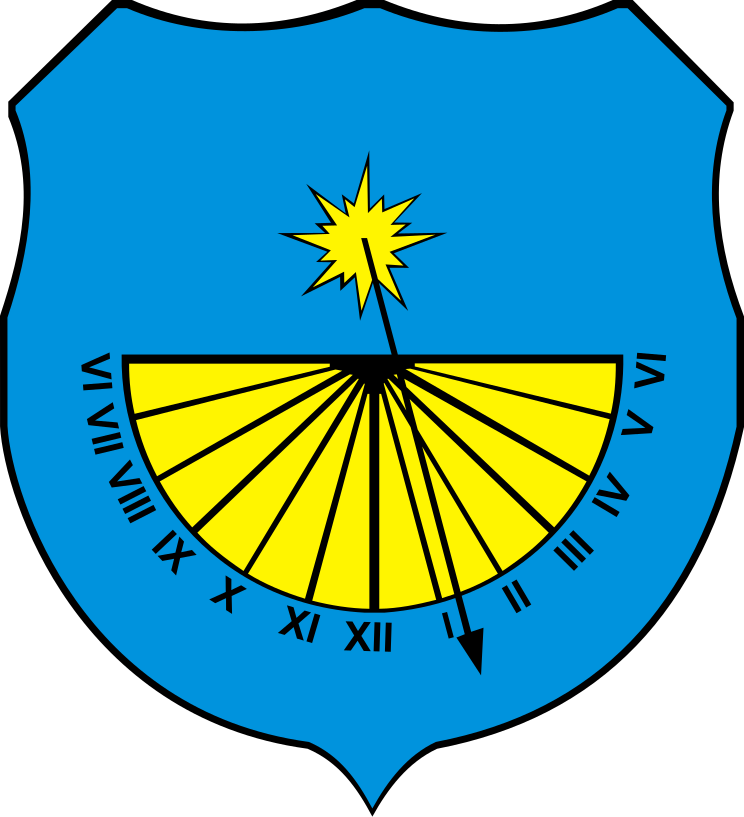 Pątnów, kwiecień 2023	Spis treściI. Cel i założenia analizy …..…………………………………………………………………………………………………….……….33II. Podstawy prawne ……………………………………………………………………………………………………………………..…33III. Możliwości przetwarzania zmieszanych odpadów komunalnych, odpadów zielonych oraz pozostałości z sortowania odpadów komunalnych przeznaczonych do składowania..	..44IV. Liczba mieszkańców objętych systemem gospodarowania odpadami komunalnymi………….….45V. Ilość odpadów komunalnych wytwarzanych na terenie gminy	5VI. Ilość niesegregowanych (zmieszanych) odpadów komunalnych i bioodpadów stanowiących odpady komunalne, odbieranych z terenu gminy oraz przeznaczonych do składowania pozostałości z sortowania odpadów komunalnych i pozostałości z procesu mechaniczno-biologicznego przetwarzania niesegregowanych (zmieszanych) odpadów komunalnych………………………………………...…. .6VII. Koszty poniesione w związku z odbieraniem, odzyskiem, recyklingiem i unieszkodliwianiem odpadów komunalnych 	7VIII. Podsumowanie…………………………………………………………………………………………………………………………..7Cel i założenia analizyZgodnie z art. 3  ust. 2 pkt 10 oraz art. 9 tb ustawy z dnia 13 września 1996 r. o utrzymaniu czystości i porządku w gminach (Dz. U. z 2022 r. poz. 2519 z późn. zm.) gminy zobowiązane są do wykonania corocznej analizy stanu gospodarki odpadami komunalnymi, w celu weryfikacji możliwości technicznych i organizacyjnych gminy w zakresie gospodarowania odpadami komunalnymi. Opracowanie ma na celu zweryfikowanie potrzeb inwestycyjnych związanych z gospodarowaniem odpadami komunalnymi oraz kosztów poniesionych w związku z odbieraniem i zagospodarowaniem odpadów od mieszkańców gminy.Podstawy prawne: Podstawę prawną do sporządzenia analizy stanowi art. 3 ust. 2 pkt 10 ustawy  z dnia 13 września 1996 r. o utrzymaniu czystości i porządku w gminach    (Dz.U. z 2021 r. poz. 888 ze zm.). Gminy dokonują corocznej analizy stanu gospodarki odpadami komunalnymi, w celu weryfikacji możliwości technicznych i organizacyjnych gminy w zakresie gospodarowania odpadami komunalnymi.Zgodnie z art. 9 tb ust.1 ustawy analiza stanu gospodarki odpadami obejmuje
w szczególności: 1) możliwości przetwarzania niesegregowanych (zmieszanych) odpadów komunalnych, odpadów zielonych oraz pozostałości z sortowania i pozostałości z mechaniczno-biologicznego przetwarzania niesegregowanych (zmieszanych) odpadów komunalnych;2) potrzeby inwestycyjne związane z gospodarowaniem odpadami komunalnymi; 3) koszty poniesione w związku z odbieraniem, odzyskiem, recyklingiem
i unieszkodliwianiem odpadów komunalnych w podziale na wpływy, wydatki i nadwyżki z opłat za gospodarowanie odpadami komunalnymi; 4) liczbę mieszkańców; 5) liczbę właścicieli nieruchomości, którzy nie zawarli umowy, o której mowa w art. 6 ust. 1 ustawy, w imieniu których gmina powinna podjąć działania, o których mowa w art. 6 ust. 6–12; 6) ilość odpadów komunalnych wytwarzanych na terenie gminy; 7) ilość niesegregowanych (zmieszanych) odpadów komunalnych i bioodpadów stanowiących odpady komunalne, odbieranych z terenu gminy oraz przeznaczonych do składowania pozostałości z sortowania odpadów komunalnych i pozostałości z procesu mechaniczno-biologicznego przetwarzania niesegregowanych (zmieszanych) odpadów komunalnych;8) masę odpadów komunalnych wytworzonych na terenie gminy przekazanych do termicznego przekształcania oraz stosunek masy odpadów komunalnych przekazanych do termicznego przekształcania do masy odpadów komunalnych wytworzonych na terenie gminy.3. System gospodarowania odpadami komunalnymi na terenie Gminy Pątnów funkcjonuje
     w oparciu o następujące podstawy prawne:- ustawa z dnia 13 września 1996 r. o utrzymaniu czystości i porządku w gminach (Dz. U. z 2022 r. poz. 2519 z późn. zm.),- Uchwała nr XLII/242/22 Rady Gminy Pątnów z dnia 15 lutego 2022 r. w sprawie wyboru metody ustalenia opłaty za gospodarowanie odpadami komunalnymi oraz ustalenia stawki tej opłaty,- uchwała Nr XXVIII/161/21 Rady Gminy Pątnów z dnia 3 marca 2021 r. w sprawie wzoru deklaracji o wysokości opłaty za gospodarowanie odpadami komunalnymi składanej przez właścicieli nieruchomości,- uchwała Nr XIII/94/15 Rady Gminy Pątnów z dnia 25 listopada 2015 r. w sprawie określenia terminu, częstotliwości i trybu uiszczania opłaty za gospodarowanie odpadami komunalnymi,- uchwała Nr XXI/113/20 Rady Gminy Pątnów z dnia 21 lipca 2020 r. w sprawie przyjęcia  Regulaminu utrzymania czystości i porządku na terenie Gminy Pątnów,- uchwała Nr XXI/114/20 Rady Gminy Pątnów z dnia 21 lipca 2020 r. w sprawie sposobu i zakresu świadczenia usług w zakresie odbierania odpadów komunalnych od właścicieli nieruchomości i zagospodarowania tych odpadów  w zamian za uiszczoną przez właściciela nieruchomości opłatę za gospodarowanie odpadami komunalnymi,- uchwała Nr XXXIX/219/21 Rady Gminy Pątnów z dnia 29 listopada 2021 r. w sprawie ustalenia ryczałtowej stawki opłaty za gospodarowanie odpadami komunalnymi za rok od domku letniskowego lub innej nieruchomości wykorzystywanej na cele rekreacyjno-wypoczynkowe na terenie gminy Pątnów.Możliwości przetwarzania zmieszanych odpadów komunalnych, odpadów zielonych oraz pozostałości z sortowania odpadów komunalnych przeznaczonych do składowania.Zgodnie z art. 9e ust. 1 ustawy o utrzymaniu czystości i porządku w gminach podmiot odbierający odpady komunalne od właścicieli nieruchomości jest obowiązany do przekazywania: 1) selektywnie zebranych odpadów komunalnych bezpośrednio lub za pośrednictwem innego zbierającego odpady do instalacji odzysku lub unieszkodliwiania odpadów, zgodnie
z hierarchią sposobów postępowania z odpadami, o której mowa w art. 17 ustawy z dnia 14 grudnia 2012 r. o odpadach; 2) zmieszanych odpadów komunalnych oraz odpadów zielonych bezpośrednio do regionalnej instalacji do przetwarzania odpadów komunalnych.Gmina Pątnów, zgodnie z „Planem Gospodarki Odpadami Województwa Łódzkiego na lata 2016-2022 z uwzględnieniem lat 2023-2028” należy do II Regionu Gospodarki Odpadami Komunalnymi (RGOK II), w którym regionalną  instalacją do przetwarzania odpadów komunalnych (RIPOK) jest instalacja do mechaniczno – biologicznego przetwarzania zmieszanych odpadów komunalnych (MPB). Instalacja znajduje się w miejscowości Dylów gm. Pajęczno.Odebrane od właścicieli nieruchomości zamieszkałych z terenu Gminy Pątnów zmieszane odpady komunalne, odpady zielone oraz pozostałości z sortowania i pozostałości
z mechaniczno-biologicznego przetwarzania odpadów komunalnych przeznaczonych do składowania są transportowane przez firmę EKO-REGION Sp. z o.o. i zagospodarowywane
w instalacji Dylów A, gm. Pajęczno. Brak jest innych możliwości w zakresie przetwarzania zmieszanych odpadów komunalnych, odpadów zielonych oraz pozostałości z sortowania odpadów komunalnych przeznaczonych do składowania. Na podstawie podpisanej umowy Firma EKO – REGION Sp. z o.o. realizuje odbiór odpadów zgodnie z ustawą  z dnia 14 grudnia 2012 r. o odpadach (Dz. U. z 2022 r. poz. 699 z późn. zm.).Liczba mieszkańców objętych systemem gospodarowania odpadami komunalnymi.Na podstawie danych z ewidencji ludności, Gminę Pątnów na dzień 31 grudnia 2021 r. zamieszkiwało - 6 445 mieszkańców, według złożonych deklaracji, liczba mieszkańców Gminy objętych systemem gospodarowania odpadami komunalnymi wynosi – 5 513 osób. Sporządzane deklaracje uwzględniają fakt rzeczywistego zamieszkiwania, powstała różnica – 932 osób, wynika z faktu zameldowania osób, które nie przebywają (zamieszkują) na terenie posesji.   Z prowadzonej weryfikacji deklaracji wynika, że wielu mieszkańców przebywa stale poza granicami kraju i w innych miejscowościach Polski (np. studenci). Selektywna zbiórka odpadów jest realizowana w systemie pojemnikowym, który zapewnia każdemu wytwórcy odpadów przekazywanie 5 frakcji odpadów: odpady zmieszane (pojemnik czarny), odpady z tworzyw sztucznych (pojemnik żółty), odpady szklane (pojemnik zielony), odpady biodegradowalne (pojemnik brązowy), odpady z papieru i tektury (worek niebieski).Ilość odpadów komunalnych wytwarzanych na terenie gminy.W roku 2022 w Gminie Pątnów z 1760 nieruchomości odebrano 1299,72 Mg odpadów komunalnych. Przyjmując, że na terenie Gminy Pątnów zamieszkuje 5 513 mieszkańców, nagromadzenie odpadów komunalnych za rok 2022 wynosiło 235,76 kg/mieszk.Odpady komunalne odebrane z obszaru gminyOdpady odebrane z PSZOKR1 – wykorzystanie głównie jako paliwa lub innego środka wytwarzania energii,R3 – recykling  lub regeneracja substancji organicznych, które nie są stosowane jako rozpuszczalniki (w tym kompostowanie i inne biologiczne procesy przekształcania),R5 - recykling lub odzysk innych substancji nieorganicznych,R12 - wymiana odpadów w celu poddania ich któremukolwiek z procesów wymienionych
w poz. R1 – R12, Ilość niesegregowanych (zmieszanych) odpadów komunalnych i bioodpadów stanowiących odpady komunalne, odbieranych z terenu gminy oraz przeznaczonych do składowania pozostałości z sortowania odpadów komunalnych i pozostałości z procesu mechaniczno-biologicznego przetwarzania niesegregowanych (zmieszanych) odpadów komunalnych.W roku 2022 masa odpadów powstałych po mechaniczno-biologicznym przetworzeniu zmieszanych odpadów komunalnych o kodzie 19 12 12 przekazanych do składowania wyniosła 278,87 Mg.Koszty poniesione w związku z odbieraniem, odzyskiem, recyklingiem
i unieszkodliwianiem odpadów komunalnychWykaz kosztów poniesionych przez Gminę Pątnów na gospodarkę odpadami w roku 2021.Z danych uzyskanych od podmiotu odbierającego odpady komunalne na terenie Gminy Pątnów wynika, że właściciele 66 nieruchomości niezamieszkałych posiadają zawarte umowy na odbiór i zagospodarowanie odpadów komunalnych. Liczba właścicieli nieruchomości, którzy nie zawarli umowy, o której mowa  w art. 6 ust. 1 ustawy z dnia 13 września 1996 r. o utrzymaniu czystości i porządku w gminach, w imieniu których gmina powinna podjąć działania, o których mowa w art. 6 ust. 6-12 ww. ustawy nie jest znana, gdyż Gmina  nie posiada pełnych danych w tym zakresie.Jeżeli zaistnieją przypuszczenia, że właściciel nieruchomości niezamieszkałej pozbywa się odpadów komunalnych w sposób niezgodny z obowiązującymi przepisami prawa, podejmowane będą odpowiednie działania w przedmiotowej sprawie. PodsumowanieRoczna analiza stanu gospodarki odpadami komunalnymi na terenie Gminy Pątnów została opracowana w celu weryfikacji możliwości technicznych   i organizacyjnych gminy w zakresie gospodarowania odpadami komunalnymi. Analiza ta ma również dostarczyć informacji
o liczbie mieszkańców, liczbie właścicieli nieruchomości objętych systemem gospodarowania odpadami komunalnymi i informacji dla stworzenia efektywnego ekonomicznie systemu gospodarki odpadami komunalnymi.W 2022 r. Gmina Pątnów osiągnęła:- poziom przygotowania do ponownego użycia i recyklingu następujących frakcji odpadów komunalnych: papieru, metali, tworzyw sztucznych i szkła: 36,7 %, (poziom powinien wynosić co najmniej 25 %),- poziom ograniczenia masy odpadów komunalnych ulegających biodegradacji przekazywanych do składowania: 0,45 % (poziom nie powinien przekroczyć 35 %),- poziom składowania – 0. - stosunek masy odpadów komunalnych przekazanych do termicznego przekształcania do odebranych i zebranych odpadów komunalnych: 0,40%.Funkcjonujący od 10 lat system odbioru odpadów komunalnych realizowany w oparciu o Punkt Selektywnej Zbiórki Odpadów Komunalnych (PSZOK) oraz system odbioru odpadów komunalnych realizowany na podstawie umowy z firmą EKO – REGION Sp. z o.o., sprawdził się. Obecny sposób gospodarowania odpadami komunalnymi na terenie Gminy Pątnów realizuje wymóg ustawy z dnia 13 września 1996 r. o utrzymaniu czystości i porządku
w gminach oraz zaspokaja potrzeby mieszkańców.  W związku z powyższym nie przewiduje się na chwilę obecną konieczności dodatkowych inwestycji związanych z zagospodarowaniem  odpadów  komunalnych.Opracowała: Mariola BłachKod odebranych odpadów komunalnychRodzaj odebranych odpadów komunalnychMasa odebranych odpadów komunalnych [Mg]Masa odebranych odpadów komunalnych [Mg]Sposób zagospodarowania odebranych odpadów komunalnych20 03 01Niesegregowane (zmieszane) odpady komunalne797,92797,92R1215 01 06Zmieszane odpady opakowaniowe221,06221,06R1215 01 07Opakowania ze szkła137,54137,54R515 01 01Opakowania z papieru i tektury3,24 3,24 R1220 02 01Odpady ulegające biodegradacji19,819,8R320 02 03Inne odpady nieulegające biodegradacji29,4229,42
R1220 03 07Odpady wielkogabarytowe90,2890,28R1217 09 04Zmieszane odpady z budowy, remontów i demontażu, inne niż wymienione w 17 09 01, 17 09 02 i 17 09 030,46R12R12Kod zebranych odpadów komunalnychRodzaj zebranych odpadów komunalnychMasa zebranych odpadów komunalnych [Mg]Sposób zagospodarowania zebranych odpadów15 01 06Zmieszane odpady opakowaniowe0,1R1216 01 03Zużyte opony3,12R120 03 07Odpady wielkogabarytowe33,3R1215 01 07Opakowania ze szkła1,2R520 03 01Niesegregowane (zmieszane) odpady komunalneNiesegregowane (zmieszane) odpady komunalne797,92      20 02 01Odpady ulegające biodegradacji19,819,8Lp.Opis zadaniaKwota wydatkowana1.Odbiór i zagospodarowanie odpadów od mieszkańców 1141371,32 zł2.Koszty administracyjne obsługi  systemy gospodarki odpadami67595,41 zł Razem1208966,73 zł